ROMÂNIA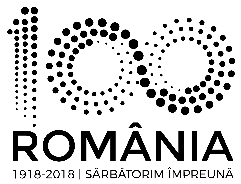 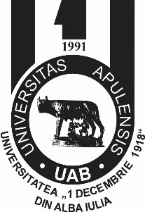 MINISTERUL EDUCAŢIEI NAȚIONALEUNIVERSITATEA ,,1 DECEMBRIE 1918” DIN ALBA IULIA510009, Alba Iulia, Str. Unirii Nr. 15-17 Tel./Fax: +40 258 806274 • E-mail: dppd@uab.ro                                   Departamentul pentru Pregătirea Personalui DidacticINFORMAREîn temeiul art.13 din Regulamentul 2016/679/UEÎn conformitate cu Regulamentul 2016/679/UE, vă informăm că este în responsabilitatea noastră modalitatea în care sunt folosite datele dumneavoastră personale. 	“Date cu caracter personal” înseamnă orice informații privind o persoană fizică identificată sau identificabilă („persoana vizată”); o persoană fizică identificabilă este o persoană care poate fi identificată, direct sau indirect, în special prin referire la un element de identificare, cum ar fi un nume, un număr de identificare, date de localizare, un identificator online, sau la unul sau mai multe elemente specifice, proprii identității sale fizice, fiziologice, genetice, psihice, economice, culturale sau sociale;Universitatea ‘’1 Decembrie 1918’’ din Alba Iulia este înregistrată sub nr. 32125 în registrul de evidență a prelucrărilor de date cu caracter personal. „Prelucrare” înseamnă orice operațiune sau set de operațiuni efectuate asupra datelor cu caracter personal sau asupra seturilor de date cu caracter personal, cu sau fără utilizarea de mijloace automatizate, cum ar fi colectarea, înregistrarea, organizarea, structurarea, stocarea, adaptarea sau modificarea, extragerea, consultarea, utilizarea, divulgarea prin transmitere, diseminarea sau punerea la dispoziție în orice alt mod, alinierea sau combinarea, restricționarea, ștergerea sau distrugerea. 	Categorii de date personale ce sunt prelucrate de către Departamentul pentru Pregătirea Personalului Didactic, din cadrul Universitatea ‘’1 Decembrie 1918’’  din Alba Iulia:Date personale de identificare (nume, prenume, e-mail, datele actului de identitate (serie, număr, valabilitate), semnătura poza, unitatea de învățămînt angajatoare). Datele sunt necesare pentru derularea în mod valabil a activității de coordonare a practicii pegadogice în sistemul preuniversitar, raportări către  autorități, instituții școlare și publice ale statului.Date cu caracter personal privind evoluția în cariera didactică, datele sunt colectate și prelucrate de către Departamentul pentru Pregătirea Personalului Didactic pentru validarea probei de selecțiea coordonatorilor;Începând cu data de 25 mai 2018, ne-am aliniat la standardele europene în vigoare privind prelucrarea datelor cu caracter personal și libera lor circulație, stipulate în Regulamentul 2016/679/UE, astfel vă informăm cu privire la:Identitatea și datele de contact ale operatorului: Universitatea 1 DECEMBRIE 1918 din Alba Iulia, cu sediul în str. Gabriel Bethlen, nr.5, localitatea Alba Iulia, judetul Alba, având Reprezentant legal și Ordonator de credite - prof. univ. dr. Socol Adela, cod fiscal 5665935, tel: +40 258 806130, fax: +40 258 812630, e-mail: cond@uab.roÎncepând cu data de 25 mai 2018, pentru orice întrebări sau nemulțumiri vă puteți adresa responsabilului nostru pentru prelucrarea datelor, prin email la protectiadatelor@uab.ro.Scopurile pentru care sunt prelucrate datele cu caracter personal, precum și temeiul juridic al prelucrării:Destinatarii sau categoriile de destinatari ai datelor cu caracter personal - în vederea îndeplinirii obligațiilor legale, comunicăm aceste date către: autoritățile statului (Ministerul Educației Naționale, inspectorate școlare județene), ca urmare a unei obligații legale a Operatorului;instituții de învățământ și cercetare;În desfășurarea activității curente, UAB nu transferă date cu caracter personal către o țară terță sau o organizație internațională. Orice solicitare de transmitere de informații care conțin date cu caracter personal nu poate fi satisfăcută decât cu informarea și consimțământul persoanei în cauză. În plus față de informațiile menționate anterior, va comunicam că:Perioada pentru care vor fi stocate datele cu caracter personal este în conformitate cu OMECTS nr. 5561/2011  pentru aprobarea Metodologiei privind formare continuă a personalului din învățământul preuniversitar și a termenelor de arhivare legale. Regulamentul menționat conferă mai multe drepturi persoanelor cărora li se prelucrează datele cu caracter personal: ”Dreptul de acces”, ”Dreptul la rectificare”, ”Dreptul la ștergerea datelor”, (“Dreptul de a fi uitat”), “Obligația operatorului de notificare privind rectificarea sau ștergerea datelor cu caracter personal  “Dreptul la restricţionarea prelucrării”, “Dreptul la portabilitatea datelor”, “Dreptul de a se opune”, “Persoana vizată are dreptul de a nu face obiectul unei decizii bazate exclusiv pe prelucrarea automată, inclusiv crearea de profiluri.”Datele cu caracter personal prelucrate pentru unul sau mai multe scopuri specifice sau datele care dezvăluie originea rasială sau etnică, opiniile politice, confesiunea religioasă sau convingerile filozofice sau apartenenţa la sindicate şi prelucrarea de date genetice, de date biometrice pentru identificarea unică a unei persoane fizice, de date privind sănătatea sau de date privind viaţa sexuală sau orientarea sexuală a unei persoane fizice, se prelucrează numai în baza consimțământului acordat. Totodata, aveți dreptul de a vă retrage consimțământul în orice moment, fără a afecta legalitatea prelucrării datelor.Vă puteți adresa Autorității Naționale de Supraveghere a Prelucrării Datelor cu Caracter Personal, dacă considerați că v-au fost încălcate drepturile privind acest subiect,. Furnizarea de date cu caracter personal reprezintă o obligație necesară și legală, candidatul fiind obligat să ofere astfel de date, nerespectarea acestei obligații, duce la imposibilitatea desfășurarii activității de practică pedagogică în sistemul preuniversitar. Nu utilizăm în cadrul Universității ‘’1 DECEMBRIE 1918’’ din Alba Iulia, un proces decizional automatizat incluzând crearea de profiluri.Vom stabili măsuri tehnice și procedurale, pentru a proteja și pentru a asigura confidențialitatea, integritatea și accesibilitatea datelor dvs. cu caracter personal prelucrate; vom preveni utilizarea sau accesul neautorizat și vom preveni încălcarea securității datelor cu caracter personal, în conformitate cu legislatia în vigoare.DECLARAŢIE DE CONSIMŢĂMÂNTSubsemnatul/a,______________________________________(numele după căsătorie) _________________ unitatea școlară _______________________________________localitate-judeţ _____________________________ în calitate de coordonator de practică pedagogică în învățământul preuniversitar în cadrul Departamentului pentru Pregătirea Personalului Didactic  din Universitatea ‘’1 Decembrie 1918’’ din Alba Iulia, consimt în mod expres şi neechivoc nu consimt ca datele mele cu caracter personal menționate în Informarea ce însoțeste prezenta declarație de consimțământ, să fie prelucrate, în conformitate cu legislaţia europeană (Regulamentul (UE) 2016/679 privind protecţia persoanelor fizice în ceea ce priveşte prelucrarea datelor cu caracter personal) de către instituţia de învățământ UNIVERSITATEA                         ,,1 DECEMBRIE 1918” DIN ALBA IULIA şi de către orice alt organism abilitat să efectueze verificări asupra activităţii acesteia. Prezenta declaraţie acoperă prelucrarea datelor cu caracter personal, pe întreaga perioadă de desfășurare a activității de coordonare a practicii pedagogice și a termenelor de arhivare legale.Dată: 									Semnătură:art. 6 alin. 1 lit. a din Regulament - persoana vizată și-a dat consimțământul pentru prelucrarea datelor sale cu caracter personal pentru unul sau mai multe scopuri specifice (studii/raportări)art. 6 alin. 1 lit. b din Regulament- prelucrarea este necesară pentru executarea unui contract la care persoana vizată este parte sau pentru a face demersuri la cererea persoanei vizate înainte de încheierea unui contract;art. 6 alin. 1 lit. c din Regulament prelucrarea este necesară în vederea îndeplinirii unei obligații legale care îi revine operatorului. Prelucrarea datelor în alte scopuri decât cele realizate în baza prezentei o vom realiza numai după informarea și consimțământul dumneavoastră.